Консультация для родителей«Использование светоотражающих элементов на одежде детей в тёмное время суток».  Пешеходы являются самыми незащищёнными участниками движения. Особенно в осенне - зимний период, когда утренние и вечерние часы сумеречны и путь юных пешеходов от дома до детского сада и обратно может проходить вне светового дня. Для пешехода очень важно быть заметным, потому что основная доля ДТП приходится именно на темное время суток, когда водитель не в состоянии увидеть вышедших на проезжую часть людей. Сопутствуют этому обычно неблагоприятные погодные условия — дождь, слякоть, туман, в зимнее время — гололед, и отсутствие какой-либо защиты у пешеходов в виде световозвращающих элементов на верхней одежде. Поэтому родителям следует позаботиться о дополнительных мерах безопасности своего ребенка. Сделать первый, но эффективный шаг можно уже сейчас — это использование светоотражателей пешеходами. Важно помнить, что при движении с ближним светом фар водитель замечает пешехода со светоотражающим элементом с расстояния 130 - 140 метров, тогда как без него – лишь с 25 – 40 метров. Безопасность детей на дорогах во многом зависит от того, насколько ответственно ведут себя водители автомобилей, следуют ли всем указаниям и все ли правила соблюдают. Однако немаловажную роль играет участие родителей в обеспечении безопасности дорожного движения для детей. Одним из самых эффективных способов снизить риск дорожно-транспортных происшествий является использование светоотражающих элементов на одежде ребенка. 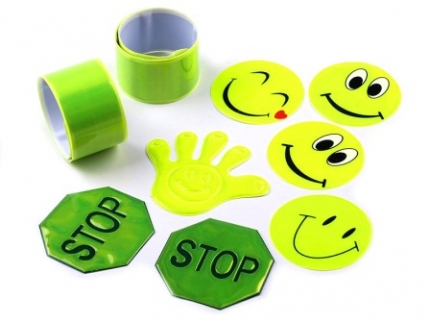 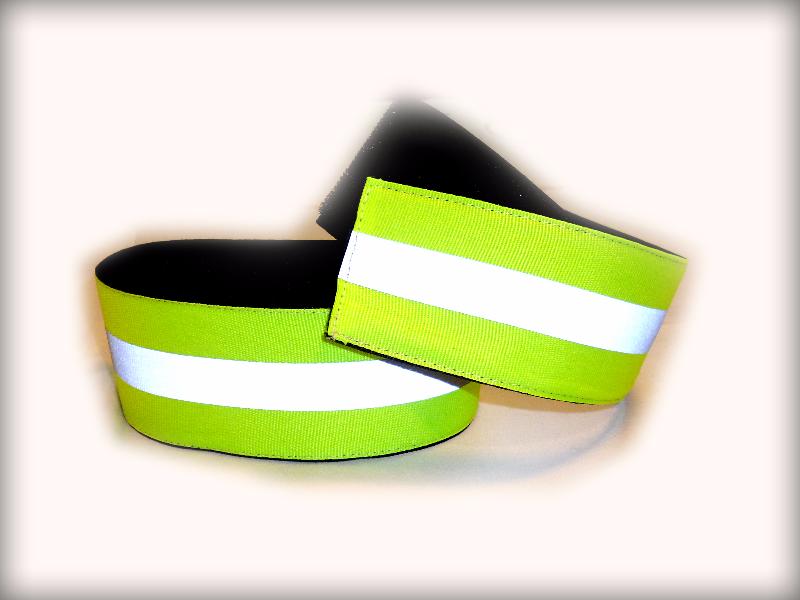 Такой элемент (фликер) изготавливается из специального материала, который обладает способностью отражать свет фар на расстоянии от 130 до 200 метров. Фликер – не просто блестящий значок, делающий пешехода заметным. Он формирует определённую психологию, призывающую человека быть осторожным. Ведь даже цвет одежды влияет на безопасность. Для пешехода очень важно быть «видимым». Не все родители это понимают, выбирая (практичные) тёмные тона. А ведь это делает пешехода практически незаметным, особенно в пасмурную погоду, в сумерки. И большинство наездов, столкновений транспорта на пешеходов происходят именно из-за действий такого пешехода-невидимки . Светоотражатели могут иметь любую форму и окрашиваться в любые цвета, поэтому их легко можно превратить из сигнального приспособления в модную деталь одежды ребенка. Светоотражатели всех типов (подвески, значки, ремни и нашивки, наклейки, светоотражающие браслеты и брелоки) легко закрепляются на рукавах одежды или на портфеле. Светоотражатели в форме наклеек удобно использовать благодаря клейкой основе, которая надежно удерживает сигнальный элемент на любой поверхности. Многие производители детской одежды заботятся не только о красоте и удобстве своей продукции, но и безопасности юного пешехода, используя светоотражающие элементы: рисунки на куртках, вставные полоски и т. д. Выбирая одежду для ребёнка, следует отдавать предпочтение именно таким моделям. При отсутствии специальной одежды необходимо приобрести другие формы светоотражающих элементов, которые могут быть размещены на одежде или других предметах. Такими же элементами безопасности следует оснастить санки, коляски, велосипеды и др. Приучайте себя и своих детей пользоваться доступными средствами безопасности. Уважаемые родители! Давайте обезопасим самое дорогое, что есть у нас в жизни – наших детей!  1. Главным для детей в обучении ПДД остаётся пример взрослых – воспитателей и родителей. Уважаемые родители, помните, что вы тоже должны соблюдать правила. Только в этом случае обучение будет эффективным. Помните, что рядом дети!   2. Многие из вас сейчас подумали: «Мой ребенок не ходит ночью по улице один». Даже если это так, приучайте его носить светоотражающие элементы.   3. Даже если маленький пешеход на улице не один, лучше обезопасить его и себя. Наденьте фликеры, пусть водители видят Вас и вашего малыша издалека. 4. Дети недолго остаются маленькими и сидят дома вечерами, а выполнять правила безопасного поведения пусть привыкают уже сейчас.   5. Проследите, чтобы дети не забывали надевать фликеры. Объясните, как важно соблюдать правила дорожного движения. Старайтесь соблюдать их сами, потому что только так можно обеспечить безопасность дорог и улиц для наших детей.